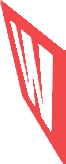 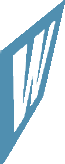 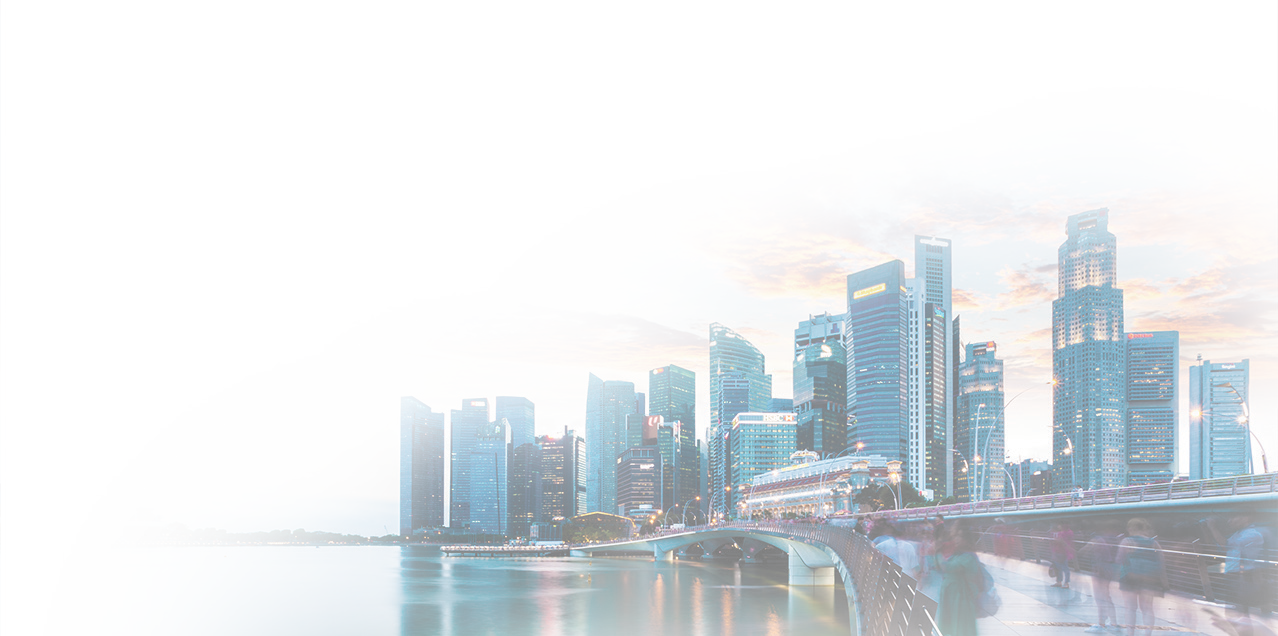 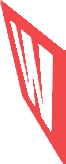 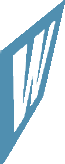 World Workplace Asia-Pacific  |  23-24 July 2024  |  Singapore